Chorzów, 24 maj 2021SCP-IV-3.388.35.2021GG.Zapytanie ofertowePrzedmiot zamówienia: Zakup wraz z  dostawą materiałów eksploatacyjnych do drukarek na potrzeby ŚCP.I. Szczegółowy przedmiot zamówienia:Zakup wraz z dostawą do siedziby Zamawiającego materiałów eksploatacyjnych do posiadanych przez Zamawiającego drukarek: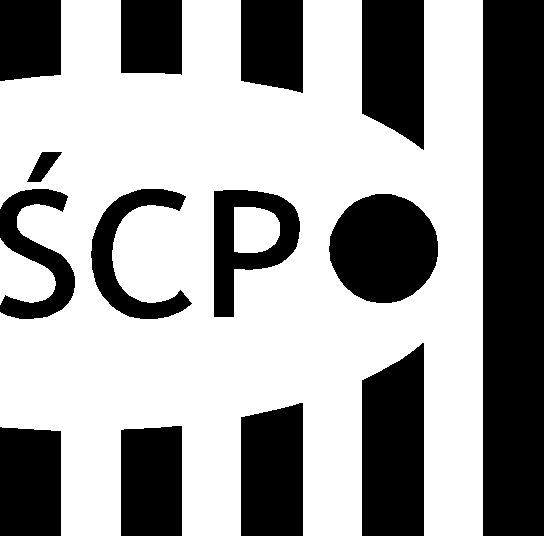 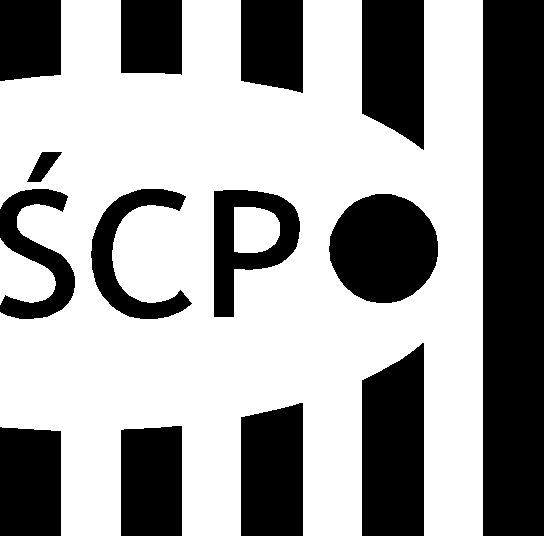 Tonery do :Lexmark MS 610dn – 20 sztuk wydajność min. 10 000 stronLexmark MB 2442 ADWE 50 sztuk– wydajność min. 6 000 stronBębny do :Lexmark MS 610dn – sztuk 5 wydajność min. 60 000 stronDostawa jednorazowa do siedziby Zamawiającego w godzinach pracy (pn. - pt. od 7:30 do 15:30). Zamawiający wymaga odbioru oraz utylizacji zużytych (zakupionych) materiałów eksploatacyjnych na koszt Wykonawcy, do których zostanie wystawiona karta przekazania odpadu. Zamawiający może wymagać odbioru zużytych  materiałów eksploatacyjnych sukcesywnie (tj. minimum w dwóch częściach).Kod CPV: 30124300-7 Bębny do maszyn biurowych,Kod CPV: 30125110-5 Toner do drukarek laserowych/faksów.II. Tryb udzielenia zamówienia:Wartość zamówienia nie przekracza kwoty wskazanej w art.2 ust.1 pkt 1 ustawy PZP.III. CEL Projektu: Zakup wraz z  dostawą materiałów eksploatacyjnych 
do drukarek, niezbędnych do realizacji zadań Śląskiego Centrum Przedsiębiorczości.IV. Termin realizacji: w ciągu 14 dni od daty podpisania umowy, dostawa jednorazowa w godzinach pracy Zamawiającego od  poniedziałku do piątku 7:00 do 15:00.Forma płatności: Zamawiający informuje, że faktura/rachunek zostanie zapłacona metodą split-payment zgodnie z Ustawą z dnia 15 grudnia 2017 r. o zmianie ustawy o podatku od towarów i usług oraz niektórych innych ustaw (Dz.U. 2018 poz. 62). Wykonawca ma prawo wysyłania ustrukturyzowanej faktury elektronicznej za pośrednictwem platformy zgodnie z ustawa z dnia 9 listopada 2018 r. o elektronicznym fakturowaniu w zamówieniach publicznych (Dz.U. z 2018 r. poz. 2191).Wykonawca zobowiązuje się, że numer rachunku bankowego podawany na fakturach VAT będzie rachunkiem ujawnionym w wykazie podmiotów prowadzonym przez Szefa Krajowej Administracji Skarbowej (na tzw. „białej liście”). Zamawiający może odmówić zapłaty na rachunek nieujawniony w ww. wykazie podmiotów, a Wykonawca nie będzie uprawniony do dochodzenia odsetek. Wykonawca ponosi odpowiedzialność odszkodowawczą względem Zamawiającego w przypadku: podania na fakturze rachunku bankowego nieujawnionego w ww. wykazie podmiotów i uiszczenia przez Zamawiającego płatności na taki rachunek.Wykonawca wystawi FV na podstawie podpisanego bez zastrzeżeń protokołu odbioru przedmiotu zamówienia przelewem, na wskazany przez Wykonawcę rachunek bankowy, w ciągu 14 dni od daty dostarczenia Zamawiającemu prawidłowo wystawionej, pod względem merytorycznym i formalnym, faktury VAT.Dane do Faktury VAT:Województwo Śląskie Śląskie Centrum Przedsiębiorczościul. Katowicka 47, 41-500 Chorzów, NIP 9542770064V. Kryterium oceny ofert:1.cena – waga 100%Cena oferowana minimalna brutto   Cena   =         ________________________________	x 100  %Cena badanej oferty bruttoZa najkorzystniejszą ofertę zamawiający uzna tą z najniższą ceną, 
a tym samym z największą ilością punktów.2.  Liczba punktów zostanie zaokrąglona do dwóch miejsc po przecinku. Jeżeli trzecia cyfra po przecinku jest mniejsza niż 5, to przy zaokrągleniu druga cyfra nie ulega zmianie, a jeżeli trzecia cyfra po przecinku jest równa 5 lub większa to druga cyfra zostanie zaokrąglona w górę.3. Za najkorzystniejszą zostanie uznana oferta, która otrzyma największą liczbę punktów tj. przedstawiająca najkorzystniejszy bilans kryteriów oceny ofert.4. Oferty niespełniające wymagań przedstawionych w zapytaniu ofertowym nie będą rozpatrywane.5. Zamawiający zastrzega sobie prawo wezwania do uzupełnienia dokumentów i/lub wyjaśnień treści złożonej oferty.7.Zamawiający nie przewiduje składania ofert wariantowych. Złożenie więcej niż jednej oferty spowoduje odrzucenie oferty Wykonawcy.8. Zamawiający nie przewiduje zamówień uzupełniających.VI. Termin i miejsce składania ofert:1.Ofertę z pełnymi kosztami zakupu i dostawy należy złożyć Zamawiającemu na wypełnionym formularzu ofertowym stanowiącym załącznik nr 2  mailem na adres: zamowienia@scp-slask.pl , lub na bazie konkurencyjności do 01.06.2021 r., 
do godziny 11:00. 2.Do oferty należy dołączyć pełnomocnictwo/upoważnienie, jeśli ofertę podpisuje osoba, której uprawnienie nie wynika z Rejestru lub wpisu do Centralnej Ewidencji 
i Informacji o Działalności Gospodarczej. 3.Zamawiający zastrzega sobie możliwość odstąpienia od wyboru oferty bez podania przyczyny, w szczególności w przypadku braku środków finansowych.4.Zamawiający nie będzie rozpatrywał ofert złożonych po upływie terminu na składanie ofert.5.Oferta wraz z załącznikami musi być czytelna.6.Wykonawcom nie przysługuje zwrot kosztów udziału w postępowaniu.7.Zamawiający nie może być powiązany kapitałowo ani osobowo z wykonawcami, którzy złożyli oferty. Oferta wykonawcy, który jest powiązany kapitałowo lub osobowo z Zamawiającym zostanie odrzucona i nie będzie podlegać dalszemu rozpatrywaniu.8.Zamawiający przewiduje możliwości zmiany warunków zawartej umowy wyłącznie w przypadkach określonych we wzorze przyszłej umowy §7, ust.3.9.Zamawiający nie przewiduje składania ofert częściowych.VII. Osoby do kontaktu:Grzegorz GacekWydział Organizacyjny
e-mail : grzegorz.gacek@scp-slask.pl
tel.: (32) 743-9170Damian BałagaWydział Organizacyjny
e-mail : damian.balaga@scp-slask.pl
tel.: (32) 743-9170Jacek MaciejewskiWydział Organizacyjnye-mail : jacek.maciejewski@scp-slask.plTel.: 32 743 92 03Załączniki:Załącznik nr 1. - Wzór umowyZałącznik nr 2 - Formularz ofertowyInformacje podawane w przypadku zbierania danych osobowych od osoby, której dane dotycząZgodnie z art. 13 ust. 1 i 2 rozporządzenia Parlamentu Europejskiego i Rady (UE) 2016/679 z dnia 27 kwietnia 2016 r. w sprawie ochrony osób fizycznych w związku z przetwarzaniem danych osobowych i w sprawie swobodnego przepływu takich danych oraz uchylenia dyrektywy 95/46/WE (ogólne rozporządzenie o ochronie danych) (Dz. Urz. UE L 119 z 04.05.2016, str. 1), dalej „RODO”, informuję, żeAdministratorem Pani/Pana danych osobowych jest Śląskie Centrum Przedsiębiorczości, 
z siedzibą przy ul. Katowickiej 47, 41-500 Chorzów, adres email: scp@scp-slask.pl, strona internetowa: http://bip.scp-slask.pl/;Została wyznaczona osoba do kontaktu w sprawie przetwarzania danych osobowych, adres email: abi@scp-slask.pl;Pani/Pana dane osobowe będą przetwarzane w następujących celach:   oceny złożonych zapytań ofertowych i wyboru najkorzystniejszego,udzielenie zamówienia/zlecenia i/lub zawarcia umowy,realizacja i rozliczenie zamówienia, archiwizacja dokumentacji.Podstawą prawną przetwarzania danych osobowych jest obowiązek prawny administratora art. 6 ust.1 lit.c RODO oraz zawarta umowa art. 6 ust.1 lit.b RODO (jeżeli dotyczy). Powyższe cele wynikają z ustawy Prawo Zamówień Publicznych oraz aktów wykonawczych do ustawy.Pani/Pana dane osobowe będą ujawniane osobom upoważnionym przez administratora danych osobowych oraz podmiotom upoważnionym na podstawie przepisów prawa. Ponadto w zakresie stanowiącym informację publiczną dane będą ujawniane każdemu zainteresowanemu taką informacją.Pani/Pana dane osobowe będą przechowywane przez okres wynikający z przepisów prawa dot. archiwizacji.Przysługuje Pani/Panu prawo dostępu do treści swoich danych oraz prawo żądania ich sprostowania, usunięcia lub ograniczenia przetwarzania, prawo wniesienia skargi do Prezesa Urzędu Ochrony Danych Osobowych;Podanie przez Panią/Pana danych osobowych jest obowiązkowe a konsekwencją niepodania danych osobowych będzie niemożność udzielenie zamówienia/zlecenia i/lub zawarcia umowy.Pani/Pana dane osobowe nie będą wykorzystywane do zautomatyzowanego podejmowania decyzji ani profilowania, o którym mowa w art. 22 RODO.              